  مُديريّة التّربيَة لولايَةِ : ...............                                                                                                              المَوسِمُ الدّرَاسِيّ : 2021 ـ 2022                                                                             متوَسّطَة : بركَات العَرّافِي                                                                                                                            الأستاذ : صَالح عِيواز الأستاذُ (ة) :                                                     السّيّدُ(ة) مُديرُ(ة) المُتوَسّطَةِ :                                                          السّيّد(ة) مُفتّشُ(ة) المَادّةِ :صَالح عِيوازأكتوبَرأكتوبَرفَهمُ المَنطُوقِ وَإنتَاجُهفَهْمُ المَكتــــــوبِ :فَهْمُ المَكتــــــوبِ :الإنتَاجُ الكِتابِيّالتّربِيَة الإسْلامِيّةالتّربِيَة الإسْلامِيّةأكتوبَرأكتوبَرعَائِلة عَينِي (85) القِرَاءَة وَدِرَاسَة النّصّقَواعِدُ اللّغَةِ الإنتَاجُ الكِتابِيّالتّربِيَة الإسْلامِيّةالتّربِيَة الإسْلامِيّةالحَيَاةُ العَائِليّة1الإسْمَاعُ ـ الفَهمُ التّحليلُ ـ الأنمَاطُ سَهرَة عَائِليّة (12)عَلامَاتُ الوَقفِ** المَقصُورُ وَالمَنقوصُ : تَعرِيفُهمَا ـ تثنيَتهمَا وَجَمعُهمَا ـ إعرَابُهُمَاعَناصِرُ التّوَاصُلِ ( تدرِيبٌ )التّعْريفُ بهَا ـ معَانِي المُفردَاتُ      أحكامُ التجويدِ ـ التّحلِيلُ ـ المَقاصِدُ (1)الحَيَاةُ العَائِليّة2بنَاءُ كَفَاءَةِ التّحَدّثِهَدِيّة لأمّي (17)التّشبيهُ وَأركانُهُ ** حُرُوفُ العَطفِ :تعريفُ العَطفُ ـ حُرُوفُ العَطفِ وَمعَانِيهَامَنهَجِيّة تَصْميمِ موْضُوعٍ ( تَحريرٌ )   تعريفُ الإيمَانِ بالمَلائِكةِ ـ المُميّزاتُ ـ المَهَامّ ـ وَاجِبي نحوَهُم(2)الحَيَاةُ العَائِليّة3فِي سَبيلِ العَائِلاتِ(22)اللازِمَة ـ ت البليغ** الفِعْلُ المُعتلُّ وَأنوَاعُهُ : التّعرِيفَاتُ ـ الأنوَاعُ .إدْمَاجٌ وَتقوِيمٌ (2 سَا )حَلّ وَ مُ الأمّ   (1 سَا )التّعريفُ ـ الحُكمُ وَالدّليلُ الأنوَاعُ مَا تجبُ فيهِ الزّكاة (3)(1) سُورَة المُطفّفينَ                                                             (2) الإيمَانُ بالمَلائكَةِ                                                   (3) أتعرّفُ عَلى الزّكاةِ (1) سُورَة المُطفّفينَ                                                             (2) الإيمَانُ بالمَلائكَةِ                                                   (3) أتعرّفُ عَلى الزّكاةِ (1) سُورَة المُطفّفينَ                                                             (2) الإيمَانُ بالمَلائكَةِ                                                   (3) أتعرّفُ عَلى الزّكاةِ (1) سُورَة المُطفّفينَ                                                             (2) الإيمَانُ بالمَلائكَةِ                                                   (3) أتعرّفُ عَلى الزّكاةِ (1) سُورَة المُطفّفينَ                                                             (2) الإيمَانُ بالمَلائكَةِ                                                   (3) أتعرّفُ عَلى الزّكاةِ (1) سُورَة المُطفّفينَ                                                             (2) الإيمَانُ بالمَلائكَةِ                                                   (3) أتعرّفُ عَلى الزّكاةِ (1) سُورَة المُطفّفينَ                                                             (2) الإيمَانُ بالمَلائكَةِ                                                   (3) أتعرّفُ عَلى الزّكاةِ (1) سُورَة المُطفّفينَ                                                             (2) الإيمَانُ بالمَلائكَةِ                                                   (3) أتعرّفُ عَلى الزّكاةِ نوفَمبرنوفَمبرفَهمُ المَنطُوقِ وَإنتَاجُهفَهْمُ المَكتــــــوبِ :فَهْمُ المَكتــــــوبِ :الإنتَاجُ الكِتابِيّالتّربْيَة الإسْلامِيّةالتّربْيَة الإسْلامِيّةنوفَمبرنوفَمبردَرسٌ فِي الوَطنِيّةِالقِرَاءَة وَدِرَاسَة النّصّقَواعِدُ اللّغَةِ الإنتَاجُ الكِتابِيّالتّربْيَة الإسْلامِيّةالتّربْيَة الإسْلامِيّةحُبُّ الوَطـــــنِ1الإسْمَاعُ ـ الفَهمُ التّحليلُ ـ الأنمَاطُ أرضُ الوَطنِ (32)الأسَاليبُ الإنشَائِيّة** اِسْمَا الزّمَانِ وَالمَكانِ : تعرِيفُهُمَا ـ صِيَاغَتهُمَا  الرّوابِطُ النّصّيّة ( تدرِيب )الحَياءُ + العفّة : التّعريفُ ـ الأنواعُ الأثرُ ـ المظاهرُ ـ بينَ الحَيَاءِ وَ... (1)حُبُّ الوَطـــــنِ2بنَاءُ كَفَاءَةِ التّحَدّثِتحِيّة العَلمِ الوَطَنِيّ(37)الاستعَارَة المَكنيّة** حُرُوفُ القسَمِ :التّعريفُ ـ حرُوفُ القَسمِ ـ الحُكمُ الإعرَابِيّ بنَاءُ فقرَة توجِيهيّةٍ( تحِريرٌ )تعريفُ الهِجرَة ـ مرحَلتاهَا ـ سبَبُهَا موقِفُ قريشٍ ـ موقِفُ النّجَاشِيّ (2)حُبُّ الوَطـــــنِ3الوَطنُ الحَبيبُ (42)الاقتبَاسُ* إسْنادُ الفِعلِ المِثالِ إلى جَميعِ الضّمَائر: تعريفُ المِثالِ ـ تصْريفُه ـ التّغييراتُ .إدْمَاجٌ وَتقوِيمٌ (2 سَا )حَلّ وَ مُ الأمّ   (1 سَا )تعريفُ الرَّاوِي ـ مَعَانِي المُفرَداتِ الإيضَاحُ وَالتّحليلُ ـ مَا يُرشِدُ إليهِ ..(3)(1) الحَيَاءُ وَالعِفّة                                      (2) هِجرَة الصّحَابَة الأوَائِلِ إلى الحَبشَةِ                                                (3) التّمَاسُك الاجتِمَاعِيّ(1) الحَيَاءُ وَالعِفّة                                      (2) هِجرَة الصّحَابَة الأوَائِلِ إلى الحَبشَةِ                                                (3) التّمَاسُك الاجتِمَاعِيّ(1) الحَيَاءُ وَالعِفّة                                      (2) هِجرَة الصّحَابَة الأوَائِلِ إلى الحَبشَةِ                                                (3) التّمَاسُك الاجتِمَاعِيّ(1) الحَيَاءُ وَالعِفّة                                      (2) هِجرَة الصّحَابَة الأوَائِلِ إلى الحَبشَةِ                                                (3) التّمَاسُك الاجتِمَاعِيّ(1) الحَيَاءُ وَالعِفّة                                      (2) هِجرَة الصّحَابَة الأوَائِلِ إلى الحَبشَةِ                                                (3) التّمَاسُك الاجتِمَاعِيّ(1) الحَيَاءُ وَالعِفّة                                      (2) هِجرَة الصّحَابَة الأوَائِلِ إلى الحَبشَةِ                                                (3) التّمَاسُك الاجتِمَاعِيّ(1) الحَيَاءُ وَالعِفّة                                      (2) هِجرَة الصّحَابَة الأوَائِلِ إلى الحَبشَةِ                                                (3) التّمَاسُك الاجتِمَاعِيّ(1) الحَيَاءُ وَالعِفّة                                      (2) هِجرَة الصّحَابَة الأوَائِلِ إلى الحَبشَةِ                                                (3) التّمَاسُك الاجتِمَاعِيّدِيسَمبردِيسَمبرفَهمُ المَنطُوقِ وَإنتَاجُهفَهْمُ المَكتــــــوبِ :فَهْمُ المَكتــــــوبِ :الإنتَاجُ الكِتابِيّالتّربْيَة الإسْلامِيّةالتّربْيَة الإسْلامِيّةدِيسَمبردِيسَمبرلالا فَاطِمَة نسُومر القِرَاءَة وَدِرَاسَة النّصّقَواعِدُ اللّغَةِ الإنتَاجُ الكِتابِيّالتّربْيَة الإسْلامِيّةالتّربْيَة الإسْلامِيّةعُظمَاءُ الإنسَانيّةِ 1الإسْمَاعُ ـ الفَهمُ التّحليلُ ـ الأنمَاطُ يَا جَميلَة !   (52)الجِناسُ ** الاسمُ المَمدُودُ : التّعرِيفُ ـ التّثنِيَة وَالجَمعُ .الحَوَارُ وَرَوَابط النّصّ الحِوارِيّ  ( تدرِيبٌ )تعريفُ النّصَابِ ـ مِقدَارُهٌ ـ المِقدَارُ الوَاجِبُ إخرَاجُهُ ـ مَوَاقِيتُ إخرَاجِ ..(1)عُظمَاءُ الإنسَانيّةِ 2بنَاءُ كَفَاءَةِ التّحَدّثِإنسَانيّة الأميرِ (57)الكِنَايَة ** نصبُ الفِعلِ المُضارعِ :نَواصِبُ المُضارعِ ـ عَلامَاتُ نَصبِهِ.بنَاءُ فقرَةٍ حِوَاريّةٍ بهَا رَوَابط الحوَار (تحرير)تعْريفُ التّعَاونِ ـ الحَثّ عَليهِ فوَائِدُه ـ نمَاذجُ عَنِ التّعَاوُنِ (2)عُظمَاءُ الإنسَانيّةِ 3غَانْدِي (62)الأسْلوبُ الخبَريّ ** حُرُوفُ الاِسْتفهَامِ : الحُرُوفُ ـ حُكمُهَا الإعرَابِيّ إدْمَاجٌ وَتقوِيمٌ (2 سَا )حَلّ وَ مُ الأمّ   (1 سَا )الرّسُولُ فِي الطّائفِ ـ فِي الطّريقِ إقَامتهُ ـ مَوقفاهُ : الغلام ـ أهلُ ط (3)(1) نصَابُ الزّكاةِ وَوقتهَا                                                       (2) التّعَاوُنُ                                                            (3) الرّسُولُ  فِي مَكّةَ (1) نصَابُ الزّكاةِ وَوقتهَا                                                       (2) التّعَاوُنُ                                                            (3) الرّسُولُ  فِي مَكّةَ (1) نصَابُ الزّكاةِ وَوقتهَا                                                       (2) التّعَاوُنُ                                                            (3) الرّسُولُ  فِي مَكّةَ (1) نصَابُ الزّكاةِ وَوقتهَا                                                       (2) التّعَاوُنُ                                                            (3) الرّسُولُ  فِي مَكّةَ (1) نصَابُ الزّكاةِ وَوقتهَا                                                       (2) التّعَاوُنُ                                                            (3) الرّسُولُ  فِي مَكّةَ (1) نصَابُ الزّكاةِ وَوقتهَا                                                       (2) التّعَاوُنُ                                                            (3) الرّسُولُ  فِي مَكّةَ (1) نصَابُ الزّكاةِ وَوقتهَا                                                       (2) التّعَاوُنُ                                                            (3) الرّسُولُ  فِي مَكّةَ (1) نصَابُ الزّكاةِ وَوقتهَا                                                       (2) التّعَاوُنُ                                                            (3) الرّسُولُ  فِي مَكّةَ جَانفِي جَانفِي فَهمُ المَنطُوقِ وَإنتَاجُهفَهْمُ المَكتــــــوبِ :فَهْمُ المَكتــــــوبِ :الإنتَاجُ الكِتابِيّالتّربْيَة الإسْلامِيّةالتّربْيَة الإسْلامِيّةجَانفِي جَانفِي إيثَارُ امرَأةٍ عَرَبيّةٍ القِرَاءَة وَدِرَاسَة النّصّقَواعِدُ اللّغَةِ الإنتَاجُ الكِتابِيّالتّربْيَة الإسْلامِيّةالتّربْيَة الإسْلامِيّةالأخلَاقُ وَالمُجتَمَعُ1الإسْمَاعُ ـ الفَهمُ التّحليلُ ـ الأنمَاطُ وَصِيّةُ أبٍ (72)السّجعُ ** الاسْمُ الجَامِدُ وَالاسمُ المُشتقّ : التّعِريفُ ـ صِيغُ المُشتقّاتِ الثّمَانِيَةِ .دَورُ التّوَاصُلِ فِي وَضعِيّةِ التّوجِيهِ  ( تدرِيب )تعَريفُ : الإسْرَاءِ ـ المِعرَاج مَوقِفُ قرَيشٍ منهُمَا  .(1)الأخلَاقُ وَالمُجتَمَعُ2بنَاءُ كَفَاءَةِ التّحَدّثِفَضَائِلُ الأخلاقِ (77)الطّبَاقُ ** اِسنَادُ الفعلِ الأجوَفِ إلى الضّمَائِر:تعْريفُ الأجوَفِ ـ تصْريفُه ـ التّغييراتُبنَاءُ فِقرَة تتضَمّنُ رَوابِطَ النّصّ التّوجِيهِيّ ( تَحرِيرٌ ) عَرضُ الآياتِ ـ شُرُوطُ الزّكاةِ مُسْتحِقّو الزّكاةِ (2)الأخلَاقُ وَالمُجتَمَعُ3أخِلاقُ صَدِيقٍ (82)المُقابَلة** حُرُوفُ النّفيِ : تعْرِيفُهَا ـ مَعَانِيهَا ـ عَمَلُهَا .إدْمَاجٌ وَتقوِيمٌ (2 سَا )حَلّ وَ مُ الأمّ   (1 سَا )الإدْمَاجُ الكلّيّ(3)(1)  الرّسُولُ  فِي مَكّةَ                     (2) مَصَارفُ الزّكَاةِ                        (3) مُعَالَجة وَضعِيّةٍ إدْمَاجِيّةٍ أنمُوذَجِيّةٍ تتعَلّقُ بكلّ أو مُعظمِ مَقاطعِ الفَصِلِ الأوّلِ  (1)  الرّسُولُ  فِي مَكّةَ                     (2) مَصَارفُ الزّكَاةِ                        (3) مُعَالَجة وَضعِيّةٍ إدْمَاجِيّةٍ أنمُوذَجِيّةٍ تتعَلّقُ بكلّ أو مُعظمِ مَقاطعِ الفَصِلِ الأوّلِ  (1)  الرّسُولُ  فِي مَكّةَ                     (2) مَصَارفُ الزّكَاةِ                        (3) مُعَالَجة وَضعِيّةٍ إدْمَاجِيّةٍ أنمُوذَجِيّةٍ تتعَلّقُ بكلّ أو مُعظمِ مَقاطعِ الفَصِلِ الأوّلِ  (1)  الرّسُولُ  فِي مَكّةَ                     (2) مَصَارفُ الزّكَاةِ                        (3) مُعَالَجة وَضعِيّةٍ إدْمَاجِيّةٍ أنمُوذَجِيّةٍ تتعَلّقُ بكلّ أو مُعظمِ مَقاطعِ الفَصِلِ الأوّلِ  (1)  الرّسُولُ  فِي مَكّةَ                     (2) مَصَارفُ الزّكَاةِ                        (3) مُعَالَجة وَضعِيّةٍ إدْمَاجِيّةٍ أنمُوذَجِيّةٍ تتعَلّقُ بكلّ أو مُعظمِ مَقاطعِ الفَصِلِ الأوّلِ  (1)  الرّسُولُ  فِي مَكّةَ                     (2) مَصَارفُ الزّكَاةِ                        (3) مُعَالَجة وَضعِيّةٍ إدْمَاجِيّةٍ أنمُوذَجِيّةٍ تتعَلّقُ بكلّ أو مُعظمِ مَقاطعِ الفَصِلِ الأوّلِ  (1)  الرّسُولُ  فِي مَكّةَ                     (2) مَصَارفُ الزّكَاةِ                        (3) مُعَالَجة وَضعِيّةٍ إدْمَاجِيّةٍ أنمُوذَجِيّةٍ تتعَلّقُ بكلّ أو مُعظمِ مَقاطعِ الفَصِلِ الأوّلِ  (1)  الرّسُولُ  فِي مَكّةَ                     (2) مَصَارفُ الزّكَاةِ                        (3) مُعَالَجة وَضعِيّةٍ إدْمَاجِيّةٍ أنمُوذَجِيّةٍ تتعَلّقُ بكلّ أو مُعظمِ مَقاطعِ الفَصِلِ الأوّلِ  فِيفرِيفِيفرِيفَهمُ المَنطُوقِ وَإنتَاجُهفَهْمُ المَكتــــــوبِ :فَهْمُ المَكتــــــوبِ :الإنتَاجُ الكِتابِيّالتّربْيَة الإسْلامِيّةالتّربْيَة الإسْلامِيّةفِيفرِيفِيفرِيسَبيلُ النّجَاحِ القِرَاءَة وَدِرَاسَة النّصّقَواعِدُ اللّغَةِ الإنتَاجُ الكِتابِيّالتّربْيَة الإسْلامِيّةالتّربْيَة الإسْلامِيّةالعِلمُ وَالاكتِشافَاتُ 1الإسْمَاعُ ـ الفَهمُ التّحليلُ ـ الأنمَاطُ فَضلُ العِلمِ (92)هَمزة القَطعِ ** إسْنَادُ الفِعلِ النّاقِصِ إلى الضّمَائِر : تعْريفُ النّاقِصِ ـ تصْريفُه ـ التّغييراتُ.آدَابُ الحِوَار  ( تدرِيب )التّعريفُ بالسّورَةِ ـ مَ المفرَدات أ التّجوِيدِ ـ التّحليلُ ـ المَقاصِدُ(1)العِلمُ وَالاكتِشافَاتُ 2بنَاءُ كَفَاءَةِ التّحَدّثِالطّبّ أمنِيَتِي (97)الكنَايَة وَسِرّ جَمَالهَا ** جَزمُ الفِعلِ المُضارعِ :جَوَازمُ المُضَارعِ ـ علامَاتُ الجَزمِ .بِناءُ فِقرَةٍ تتضَمّنُ آدَابِ الحِوَارِ ( تَحرِيرٌ )الصّلاةُ مِنَ اللهِ ..صلاةُ المَلائِكةِ التّعريفُ ـ الأعْمَالُ المُوجبَة لَهَا(2)العِلمُ وَالاكتِشافَاتُ 3الضّوءُ العَجِيبُ (102)الاسِتعَارَة وَبلاغَتُهَا** الأفعَالُ الخَمسَة : تعْريفُهَا ـ إعْرَابُهَا .إدْمَاجٌ وَتقوِيمٌ (2 سَا )حَلّ وَ مُ الأمّ   (1 سَا )تعرِيفُهَا ـ حُكمُهَا وَدَلِيلهَا مِقدَارُهَا ـ وَقتهَا ـ الحِكمَة منهَا (3)(1) سُورَة الانفِطار                             (2) دُعَاءُ المَلائِكةِ للمُؤمِنِينَ                                                 (3) زكَاةُ الفِــطرِ (1) سُورَة الانفِطار                             (2) دُعَاءُ المَلائِكةِ للمُؤمِنِينَ                                                 (3) زكَاةُ الفِــطرِ (1) سُورَة الانفِطار                             (2) دُعَاءُ المَلائِكةِ للمُؤمِنِينَ                                                 (3) زكَاةُ الفِــطرِ (1) سُورَة الانفِطار                             (2) دُعَاءُ المَلائِكةِ للمُؤمِنِينَ                                                 (3) زكَاةُ الفِــطرِ (1) سُورَة الانفِطار                             (2) دُعَاءُ المَلائِكةِ للمُؤمِنِينَ                                                 (3) زكَاةُ الفِــطرِ (1) سُورَة الانفِطار                             (2) دُعَاءُ المَلائِكةِ للمُؤمِنِينَ                                                 (3) زكَاةُ الفِــطرِ (1) سُورَة الانفِطار                             (2) دُعَاءُ المَلائِكةِ للمُؤمِنِينَ                                                 (3) زكَاةُ الفِــطرِ (1) سُورَة الانفِطار                             (2) دُعَاءُ المَلائِكةِ للمُؤمِنِينَ                                                 (3) زكَاةُ الفِــطرِ مَارسمَارسفَهمُ المَنطُوقِ وَإنتَاجُهفَهْمُ المَكتــــــوبِ :فَهْمُ المَكتــــــوبِ :الإنتَاجُ الكِتابِيّالتّربْيَة الإسْلامِيّةالتّربْيَة الإسْلامِيّةمَارسمَارسعِيدُ الأمّ   القِرَاءَة وَدِرَاسَة النّصّقَواعِدُ اللّغَةِ الإنتَاجُ الكِتابِيّالتّربْيَة الإسْلامِيّةالتّربْيَة الإسْلامِيّةالأعْيــــــــــــــــادُ1الإسْمَاعُ ـ الفَهمُ التّحليلُ ـ الأنمَاطُ يَومُ المَرحَمَةِ (112)النّصّ الأدَبِيّ ** أحْرُفُ التّنِبِيهِ وَأحرُفُ الزّيَادَةِ : التّعْريفُ ـ الحُكمُ الإعرَابِيُّ .الحِوَارُ : أنوَاعُهُ وَتصْميمُهُ  ( تدريبٌ ) التّعريفُ ـ الحثّ عَليهَا ـ مَعاييرُ اختِيَار الصّدِيقِ ـ فَوائِدُ الصّحْبةِ(1)الأعْيــــــــــــــــادُ2بنَاءُ كَفَاءَةِ التّحَدّثِنَشِيدُ العِيدِ (117)التّعبيرُ المَجَازيّ ** الفِعلُ المُجرّدُ :التّعرِيفُ ـ الأوزَانُ .بنَاءُ فٍقرَةٍ تتضَمّنُ نوعًا مِنِ أنوَاعٍ الحِوَار ( تَحريرٌ ) بيعتَا العَقبَةِ ـ تآمُرُ القَبائلِ على قتلِ ... ـ في الطّريقِ ـ الوُصُولُ(2)الأعْيــــــــــــــــادُ3خَاتمُ العِيدِ (122)التّعبِيرُ الحَقِيقِيّ** أحرُفُ الجَوابِ : نعَم ، لا ، بلى ـ استِعمَالهَا . إدْمَاجٌ وَتقوِيمٌ (2 سَا )حَلّ وَ مُ الأمّ   (1 سَا )التّعريفُ بالرّاوِي ـ معَانِي المُفرَدات ـ الإيضاحُ ـ المَقاصِدُ(3)(1) القُدوَة وَالصّحبَة الحَسَنة                                    (2)  الهِجْرَة النّبَويّة إلى المَدِينَةِ                                              (3) فَاعِلِيّة المُسِلمِ (1) القُدوَة وَالصّحبَة الحَسَنة                                    (2)  الهِجْرَة النّبَويّة إلى المَدِينَةِ                                              (3) فَاعِلِيّة المُسِلمِ (1) القُدوَة وَالصّحبَة الحَسَنة                                    (2)  الهِجْرَة النّبَويّة إلى المَدِينَةِ                                              (3) فَاعِلِيّة المُسِلمِ (1) القُدوَة وَالصّحبَة الحَسَنة                                    (2)  الهِجْرَة النّبَويّة إلى المَدِينَةِ                                              (3) فَاعِلِيّة المُسِلمِ (1) القُدوَة وَالصّحبَة الحَسَنة                                    (2)  الهِجْرَة النّبَويّة إلى المَدِينَةِ                                              (3) فَاعِلِيّة المُسِلمِ (1) القُدوَة وَالصّحبَة الحَسَنة                                    (2)  الهِجْرَة النّبَويّة إلى المَدِينَةِ                                              (3) فَاعِلِيّة المُسِلمِ (1) القُدوَة وَالصّحبَة الحَسَنة                                    (2)  الهِجْرَة النّبَويّة إلى المَدِينَةِ                                              (3) فَاعِلِيّة المُسِلمِ (1) القُدوَة وَالصّحبَة الحَسَنة                                    (2)  الهِجْرَة النّبَويّة إلى المَدِينَةِ                                              (3) فَاعِلِيّة المُسِلمِ أفريل أفريل فَهمُ المَنطُوقِ وَإنتَاجُهفَهْمُ المَكتــــــوبِ :فَهْمُ المَكتــــــوبِ :الإنتَاجُ الكِتابِيّالتّربْيَة الإسْلامِيّةالتّربْيَة الإسْلامِيّةأفريل أفريل  مَا أجمَلَ الطّبيعَة !القِرَاءَة وَدِرَاسَة النّصّقَواعِدُ اللّغَةِ الإنتَاجُ الكِتابِيّالتّربْيَة الإسْلامِيّةالتّربْيَة الإسْلامِيّةالطّبــــــــــــــيعَة1الإسْمَاعُ ـ الفَهمُ التّحليلُ ـ الأنمَاطُ يَومُ الرّبيعِ (132)الهَمزَة المُتطرّفَة* الأفعَالُ المُتعَدّيَة إلى مَفعُولينِ : تَحدِيدُهَا ـ نمَاذج إعرَابيّة .المُوَازنَة بين الحِوارِ وَالتّوجِيهِ ( تدريبٌ )السّرقَة ـ الخَمرُ ـ المٌخدّرَاتُ التّدخِينُ ـ خطورَة الآفاتِ الاج(1)الطّبــــــــــــــيعَة2بنَاءُ كَفَاءَةِ التّحَدّثِغُصنُ وَردٍ (137)الهَمزَة المُتوَسّطَة** الفِعلُ المَزيدُ وَأوزانُهُ :التّعريفُ ـ أحرُفُ الزّيَادَةِ ـ الأوزَانُبناءُ فِقرَة حِواريّة توجِيهيّة ( تحْريرٌ)التّعريفُ بالسّورَةِ ـ مَ المفرَدات أ التّجوِيدِ ـ التّحليلُ ـ المَقاصِدُ(2)الطّبــــــــــــــيعَة3مُنَاجَاةُ البَحرِ (142)البَيتُ المُدَوّرُ* أحرُفُ المُفَاجَأة وَالتّفسِير وَالاِسْتقبال : التّعريفُ ـ مَعَانِيهَا وَأحكامُهَا .إدْمَاجٌ وَتقوِيمٌ (2 سَا )حَلّ وَ مُ الأمّ   (1 سَا )أثرُ الزّكاةِ عَلى الفَردِ ـ المُجتمَعِ أثرُهَا عَلى مَالِ المُزكّي (3)(1) مِنَ الآفَاتِ الاجتِمَاعِيّةِ                                              (2) سُورَة التّكوير                                   (3) الحِكمَة مِنَ الزّكاةِ وَأثرُهَا (1) مِنَ الآفَاتِ الاجتِمَاعِيّةِ                                              (2) سُورَة التّكوير                                   (3) الحِكمَة مِنَ الزّكاةِ وَأثرُهَا (1) مِنَ الآفَاتِ الاجتِمَاعِيّةِ                                              (2) سُورَة التّكوير                                   (3) الحِكمَة مِنَ الزّكاةِ وَأثرُهَا (1) مِنَ الآفَاتِ الاجتِمَاعِيّةِ                                              (2) سُورَة التّكوير                                   (3) الحِكمَة مِنَ الزّكاةِ وَأثرُهَا (1) مِنَ الآفَاتِ الاجتِمَاعِيّةِ                                              (2) سُورَة التّكوير                                   (3) الحِكمَة مِنَ الزّكاةِ وَأثرُهَا (1) مِنَ الآفَاتِ الاجتِمَاعِيّةِ                                              (2) سُورَة التّكوير                                   (3) الحِكمَة مِنَ الزّكاةِ وَأثرُهَا (1) مِنَ الآفَاتِ الاجتِمَاعِيّةِ                                              (2) سُورَة التّكوير                                   (3) الحِكمَة مِنَ الزّكاةِ وَأثرُهَا (1) مِنَ الآفَاتِ الاجتِمَاعِيّةِ                                              (2) سُورَة التّكوير                                   (3) الحِكمَة مِنَ الزّكاةِ وَأثرُهَا مَايمَايفَهمُ المَنطُوقِ وَإنتَاجُهفَهْمُ المَكتــــــوبِ :فَهْمُ المَكتــــــوبِ :الإنتَاجُ الكِتابِيّالتّربْيَة الإسْلامِيّةالتّربْيَة الإسْلامِيّةمَايمَايهِجرَة الأدْمِغَةِالقِرَاءَة وَدِرَاسَة النّصّقَواعِدُ اللّغَةِ الإنتَاجُ الكِتابِيّالتّربْيَة الإسْلامِيّةالتّربْيَة الإسْلامِيّةالصّحّة وَالرّيَاضَة 1الإسْمَاعُ ـ الفَهمُ التّحليلُ ـ الأنمَاطُ نظامُ الغِذَاءِ (152)أثرُ السّجعِ ** أفعُلُ التّفضِيلِ :التّعْريفُ ـ الصّيَاغَة .إبرَازُ العَلاقَةِ بَينَ الأنمَاطِ المَدرُوسَةِ ( تدرِيب )تَعريفُ الأخوَّةِ ـ أنوَاعُهَا ـ فوَائدُهَا ـ مِنْ حُقوقِ أخِي عَليّ(1)الصّحّة وَالرّيَاضَة 2بنَاءُ كَفَاءَةِ التّحَدّثِصِحّة أطفَالِنَا (157)النّصّ العِلمِيّ** الأحْرُفُ المَصْدَريّة :مَعَانِيهَا ـ عَملُهَا .إنتَاجُ نصٍّ مُتَعَدّدِ الأنمَاطِ التّوجيهُ غَالبًا ( تحْريرٌ )استِقبَالُ أهلِ المَدينَةِ النّبِيّ أسسُ بناءِ المُجتمعِ المُسلمِ ... (2)الصّحّة وَالرّيَاضَة 3مَلاعِبُ الكرَةِ (162)حَرفُ الرّويّ وَالقَافِيَة** أحْرُفُ الاِسْتِفتاحِ وَالتّمَنّي :مَعَانِيهَا ـ عمَلهَا .إدْمَاجٌ وَتقوِيمٌ (2 سَا )حَلّ وَ مُ الأمّ   (1 سَا )التّعريفُ بالرّاوِي ـ معَانِي المُفرَدات ـ الإيضاحُ ـ المَقاصِدُ(3)(1) المُؤمِنونَ إخوَة                                        (2) أسُسُ بِناءِ المُجتمَعِ المُسْلمِ فِي المَدينَةِ                                (3) أنوَعُ الصّدَقةِ (1) المُؤمِنونَ إخوَة                                        (2) أسُسُ بِناءِ المُجتمَعِ المُسْلمِ فِي المَدينَةِ                                (3) أنوَعُ الصّدَقةِ (1) المُؤمِنونَ إخوَة                                        (2) أسُسُ بِناءِ المُجتمَعِ المُسْلمِ فِي المَدينَةِ                                (3) أنوَعُ الصّدَقةِ (1) المُؤمِنونَ إخوَة                                        (2) أسُسُ بِناءِ المُجتمَعِ المُسْلمِ فِي المَدينَةِ                                (3) أنوَعُ الصّدَقةِ (1) المُؤمِنونَ إخوَة                                        (2) أسُسُ بِناءِ المُجتمَعِ المُسْلمِ فِي المَدينَةِ                                (3) أنوَعُ الصّدَقةِ (1) المُؤمِنونَ إخوَة                                        (2) أسُسُ بِناءِ المُجتمَعِ المُسْلمِ فِي المَدينَةِ                                (3) أنوَعُ الصّدَقةِ (1) المُؤمِنونَ إخوَة                                        (2) أسُسُ بِناءِ المُجتمَعِ المُسْلمِ فِي المَدينَةِ                                (3) أنوَعُ الصّدَقةِ (1) المُؤمِنونَ إخوَة                                        (2) أسُسُ بِناءِ المُجتمَعِ المُسْلمِ فِي المَدينَةِ                                (3) أنوَعُ الصّدَقةِ يتواصلُ المتعلّم مشافهة في وضعيّاتٍ مركّبةٍ بلسَانٍ عرَبيّ ، وَيقرأ قراءة مُسترسَلة منغّمة تحليليّة وَاعية وَنقدِيّة نصُوصا متنوّعة الأنماطِ مَشكولة جُزئيّا وَيفهمُها  وَينتجُ نصوصا مُنسَجمة موظّفا رصِيده اللغويّ في وَضعيّاتٍ دالةٍ . يتواصلُ المتعلّم مشافهة في وضعيّاتٍ مركّبةٍ بلسَانٍ عرَبيّ ، وَيقرأ قراءة مُسترسَلة منغّمة تحليليّة وَاعية وَنقدِيّة نصُوصا متنوّعة الأنماطِ مَشكولة جُزئيّا وَيفهمُها  وَينتجُ نصوصا مُنسَجمة موظّفا رصِيده اللغويّ في وَضعيّاتٍ دالةٍ . المَيادينُ :المَيادينُ :الكفاءَاتُ الختاميّة :فهمُ المنطوق وإنتاجُهُفهمُ المنطوق وإنتاجُهُيتواصلُ مُشافهة بوعي بلسانٍ عرَبِيّ وَلغةٍ مُنسجمةٍ ، يفهمُ وَيحللُ مَضمونَ الخطابِ المنطوقِ منْ أنماطٍ متنوّعةٍ وَيتفاعلُ معهُ ، وَينتجُ خطاباتٍ مسْترسلةٍ مُحترمًا أسالِيبَ تناولِ الكلمَةِ في وَضعِيّاتٍ تواصليّةٍ دالّةٍ .فهمُ المكتوبِفهمُ المكتوبِيقرأ قرَاءَة مُسترسَلة مُنغّمَة تحلِيليّة واعِية وَنقديّة نصُوصا نثريّة وَشعريّة مُتنوعة الأنمَاطِ لا تقلّ عن مئتي كلمَة مشكولة جُزئيّا مُحترمًا علاماتِ الوَقفِ ... وَيُعبّرُ عن فهمِهِ لمعَانيها وَمضمونها ، ويُلخّصها وَيعِيدُ تركِيبها بأسلوبهِ وَيصدرُ في شأنها أحكامًا .الإنتاجُ الكتابيّالإنتاجُ الكتابيّينتجُ كتابَة نصوصا منسَجمة متنوّعة الأنماطِ لا تقلّ عنْ 12 سطرًا بلغةٍ سليمَةٍ معَ التحكّمِ في خطاطاتِ كلّ الأنماطِ في وَضعيّاتٍ تواصُليّةٍ 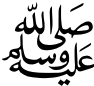 